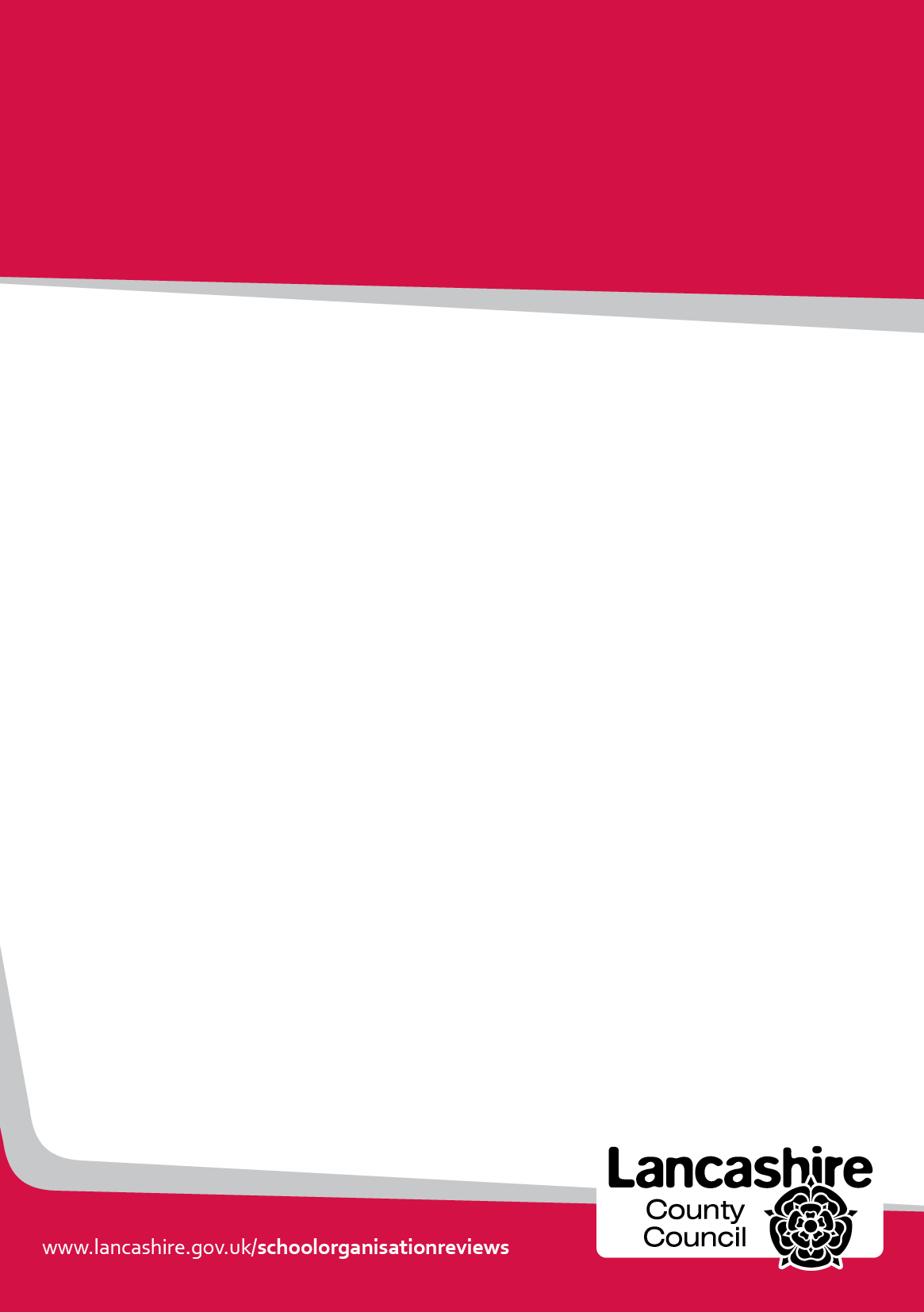 We are seeking your initial views about a proposal to create a special educational needs (SEN) unit at Fleetwood Chaucer Community Primary School. We want to assure you that we will give careful consideration to all your comments and opinions. We will use your feedback to develop our proposal ready to take to the next stage of formal consultation. This is a legal requirement in order to make changes like this to a school. What are we planning to do?The proposal is to create an SEN unit for between eight and sixteen children with social communication and interaction needs in Fleetwood Chaucer Community Primary School.All of these children will have education, health and care plans. Some of these children will transfer from another school to Fleetwood Chaucer Community Primary School so that they can attend the SEN unit.Children attending the SEN unit will be taught in the unit for some of the time and at other times they will be taught with other children in existing classes.All children already on roll at Fleetwood Chaucer Community Primary School will still be able to attend the school and this change will not affect current admission criteria. Why we are doing this?To give families more choice about the type of school they would like their child to attend.To make sure there is specialist support and enough special school places for all children with special educational needs.Existing pupils, whether or not they have special educational needs, will benefit from the specialist knowledge of staff working with children in the SEN unit leading to an overall improvement in the quality of teaching throughout the school.There is a particular need for SEN units in the Fleetwood / Lytham St Annes area.Have your sayWe would like your views on this proposal to create an SEN unit at Fleetwood Chaucer Community Primary School. An event will be held during the informal consultation period so that you can get more information and ask any questions you may have. Details about this will be available on the school website.For your information and in accordance with the Department for Communities and Local Government regulations, all written responses may be disclosed to the public and could also be published on our website as background papers to any reports.We are sorry that, due to the volume of responses we receive when consulting on proposals for schools, we will not be able to acknowledge written responses nor enter into correspondence with interested parties during or after the consultation period. It is important to attend the relevant consultation event if you require clarification or more information on the proposal. If you have any queries or require further information please contact the Inclusion Service by phone: 01772 531597 or email Inclusion.South@Lancashire.gov.uk We are proposing to create an SEN unit which will be part of Fleetwood Chaucer Community Primary School to support eight to sixteen children with social communication and interaction needsHow strongly do you agree or disagree with this proposal? (Please tick one option only)We are proposing to create an SEN unit which will be part of Fleetwood Chaucer Community Primary School to support eight to sixteen children with social communication and interaction needsHow strongly do you agree or disagree with this proposal? (Please tick one option only)Strongly agreeTend to agreeNeither agree nor disagreeTend to disagreeStrongly disagreeWhy do you say this?Please write in the box belowWhy do you say this?Please write in the box below